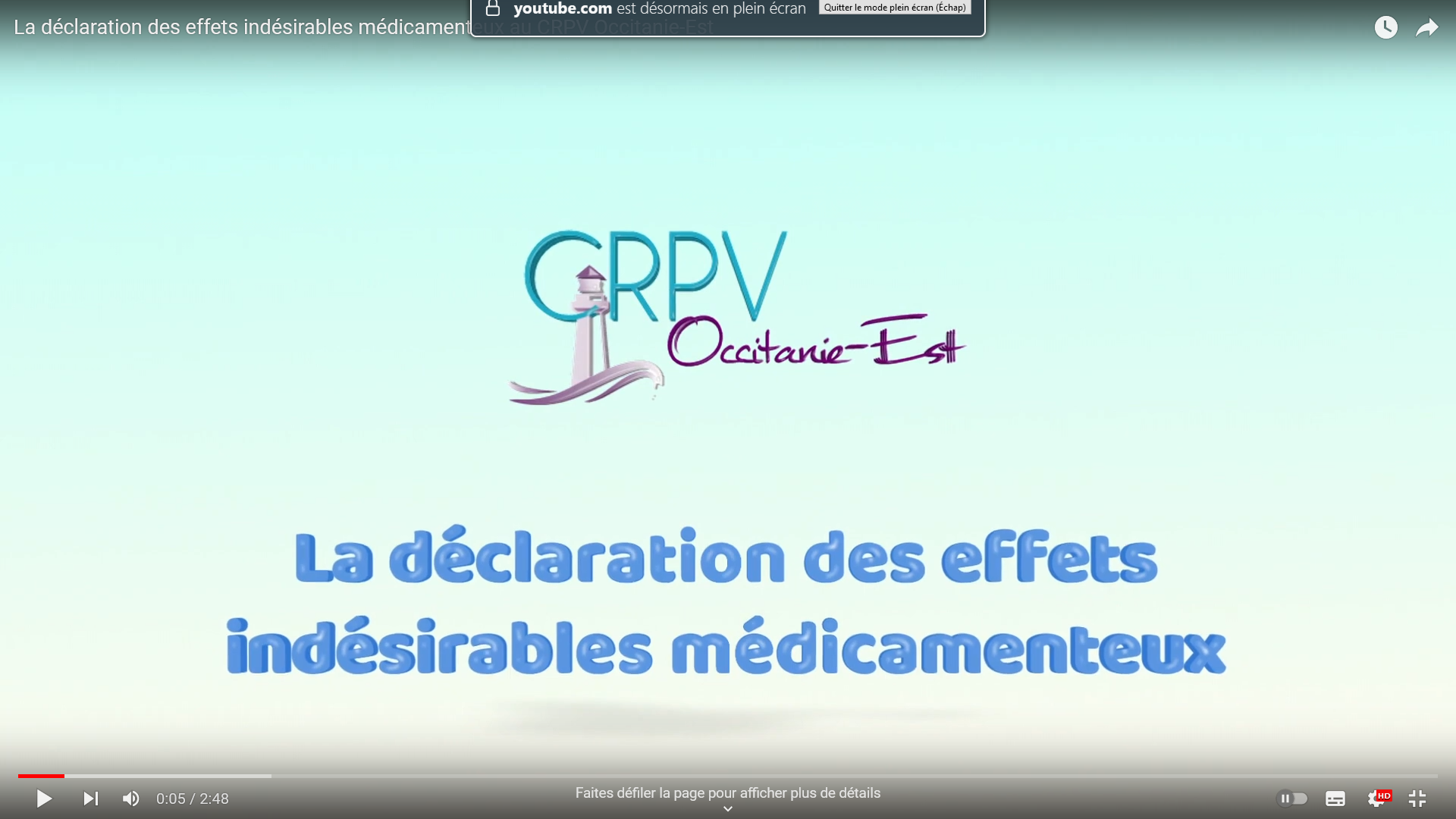 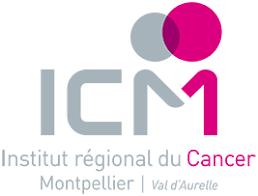 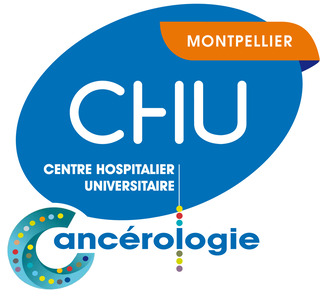 CRF étude SAM-ICI
Etudes des syndromes d’activation macrophagique liés aux inhibiteurs du checkpointDate du recueil :                                                             N° patient  : Nom Investigateur :   JAUZELON Benjamin                                                                Mail investigateur :  b-jauzelon@chu-montpellier.frTel investigateur :  06 40 59 70 57Centre : CHU de MontpellierPatient anonymisé 2 premières lettres nom : 2 premières lettres prénom : Sexe (M/F) : Âge au moment du SAM : Validation des critères de l’étude SAM-ICI (cocher les cases)A propos de la maladie tumorale : Résumés des traitements anticancéreux (lignes préalables de traitements systémiques anticancéreuses (immunothérapie, chimiothérapie, hormonothérapie, thérapies ciblées, radiothérapie…)Préciser le type d’inhibiteur du checkpoint reçu : Nom de la molécule :Voie d’administration (IV, sous-cutanée, orale, intra-tumorale) :Dose et fréquence d’administration :Nombre d’injections jusqu’à la survenue du SAM:Nombre d’injections reçues en tout :Meilleure réponse antitumorale observée sous ICI ? (Selon les critères en vigueur)☐ Réponse complète                  ☐ Réponse partielle ☐ Stable ☐ Progression ☐ Non évalué☐ Autre à préciser = Au moment de la survenue du SAM, la réponse observée sous ICI était : (Selon les critères en vigueur)☐ Réponse complète                  ☐ Réponse partielle ☐ Stable ☐ Progression ☐ Non évaluée☐ Autre à préciser = Compléter les éléments suivants concernant le syndrome d’activation macrophagique (cocher la case correspondante pour chaque item)Immunodépression sous-jacente connue :  Oui :	 Antécédent de chimiothérapie	 Corticoïdes au long cours	 VIH	 Déficit immunitaire primitif (DICV etc…)	 Autre immunosuppression (préciser : ………………………………………..) NonTempérature maximale : …….. °C InconnuHépatomégalie Oui Non InconnuSplénomégalie Oui Non InconnuTaux d’hémoglobine le plus bas : ……… g/dL InconnuTaux de plaquettes le plus bas :  ……… G/L InconnuTaux de ferritine le plus haut (ng/mL) : …….. ng/mL InconnuTaux de triglycérides le plus élevé (mmol/L) : ……… mmol/L InconnuTaux de fibrinogène le plus bas (g/L) ……… g/L InconnuTaux d’ASAT le plus élevé (UI/L) ……….. UI/L InconnuTaux de CRP (mg/L) : ……………….. InconnuAspect d’hémophagocytose au myélogramme Oui Non Non réaliséRéactivation EBV Oui (charge virale : ………………………)
 Non
 InconnuSepsis  Oui (germe, si mis en évidence : …………………….)
 NonTaux de ferritine glycosylée au moment du SAM (si dosée) :………………..Grade CTCAE max : 1 2 3 4 5Quels ont été le(s) traitement(s) donné(s) pour traiter le syndrome d’activation macrophagique?  Aucun  Corticoïdes systémiques per os / IV (précisez la dose : ……………..  et la durée : ……………..)  Etoposide  IgIV Rituximab☐ Autre(s), si oui précisez :  Anakinra			     Tocilizumab			     Anti-JakVeuillez indiquer les lignes de traitements du SAM avec leurs efficacités :  Ligne 1 : Ligne 2 : Ligne 3 : Autres : Le patient a-t-il nécessité une prise en charge en soins continus / réanimation ? Oui NonLa survenue du SAM a entrainé :☐ Une suspension de l’ICI ☐ Un arrêt définitif de l’ICI☐ N’a pas influencé significativement l’administration de l’ICIY a-t-il eu rechallenge (réintroduction de l’ICI) ?☐Oui	-Date :	-Molécule :	-Voie d’administration :	-Réapparition du SAM ?  Si oui, nombre d’injections avant réapparition : ………☐NonSurvenue d’autre(s) effets indésirables immunologiques relié aux ICI ? Non  Oui                        Si oui, préciser : 				 Thyroïdite (grade : ……..)			               Dermatite (grade : ……..)				 Colite (grade : ……..)				 Rhumatisme inflammatoire (grade : ……..)				 Myosite (grade : ……..)				 Myasthénie (grade : ……..)				 Myocardite (grade : ……..)				 Autres, préciser :   ………….Suivi   Date des dernières nouvelles : Aux dernières nouvelles, le SAM était : Non-résolu  En rémissionStatut vital aux dernières nouvelles Décès : Non  Oui   ==> si oui, préciser :Date du décès :Cause du décès :Décès en lien de causalité avec le SAM ou ses traitements (oui/non) ? :Si oui préciser : Description libre du SAM (aspect clinique, défaillance d’organes…) (texte libre) : Oui  Non Patient(e) adulte suivi(e) pour un cancer et qui a été traité par un inhibiteur du checkpoint Oui   Non Le patient présente (ou a présenté) un syndrome d’activation macrophagique au cours de son traitement par inhibiteur du checkpoint. Oui   Non Non opposition du patient pour le recueil des données.Type de tumeur et histologie :Date du diagnostic : Localisation primitive : Localisation(s) secondaire(s) à préciser : Métastase(s) osseuse(s) connue(s) ? Oui/Non : Ligne 1 : Ligne 2 :Ligne 3 :Ligne 4 :Résumé clinique et éléments du diagnostic :